Personal DetailsCURRENT OR MOST RECENT EMPLOYERPREVIOUS EMPLOYMENT – Listed with most recent firstEDUCATIONPROFESSIONAL / TECHNICAL QUALIFICATIONS / MEMBERSHIPSProof of qualifications/memberships will be required at interview and copies taken at time of appointment.TRAININGADDITIONAL INFORMATIONREFEREESIf you are successful in this application for employment with this Company, would this be your only job?  If not (because of the Working Time Regulations), please give details of any secondary employment.SIGNATUREI certify that the statements contained in this application are to the best of my knowledge correct and that knowingly making a false statement may lead to dismissal.  Signed…………………………………………………………………………………………       Date………………………………….MONITORING – Private & ConfidentialEQUAL OPPORTUNITIES IN BAKERS DOLPHIN COACH TRAVEL & HOLIDAYSBakers Dolphin is committed to pursuing equality of opportunity. This means that we treat all applicants and employees fairly, irrespective of sex, disability, marital status, race, colour, nationality, ethnic or national origin, sexual orientation, religion or belief, membership or non-membership of trade union or caring responsibilities. We need to find out if your policy is working in practice, particularly when we are taking on new people. To do this we need to look at:How we advertise the jobs;How we select people for interview;Who is offered the job; andWhat we do after a successful interview.Monitoring the recruitment and selection procedures is one way of helping to ensure that there is no unfair discrimination in the way we take on people.How can you help us?.To do this we need to know about the age, disability, gender, race and ethnic origin etc of people who apply to join Bakers Dolphin.  We would like you to complete this questionnaire.RACE/ETHNIC ORIGIN Please choose ONE section from A to E, then tick the appropriate box (or write in description) to indicate your cultural background.DISABILITYDo you consider yourself to have, or have had a disability?   YES/NOIf yes, please indicate which category best describes your disability (please see note below)If yes, please outline any reasonable adjustments that could assist you in this role;If invited to interview would you need any arrangements made? Note:  The Disability Discrimination Act 1995 defines a disability as a physical or mental impairment which has a substantial and long term (i.e. more than 12 months) adverse effect on a person's ability to do normal daily activities.  You may still be considered to have a disability if you are not currently adversely affected but the impairment is likely to recurDO YOU REQUIRE A WORK PERMIT? (PLEASE TICK)	        	YES            NOIF YES DO YOU HOLD A WORK PERMIT?                            	YES           NOIF YES, WHEN DOES IT EXPIRE?AGE How old are you?                     What is your date of birth? GENDER:				Male				Female	CRIMINAL RECORD INFORMATIONHaving a criminal record will not necessarily bar you from working for Bakers Dolphin, although the nature of the position and the circumstances of and background to any offences would be taken into consideration. There are some posts which are exempt from the Rehabilitation of Offenders Act 1974 and so spent convictions will have to be disclosed along with cautions, reprimands, final warnings and other non-conviction information (including pending prosecutions).  These posts are also subject to disclosure. The letter accompanying this application form will advise you if this particular post is exempt from the Act.Have you been convicted of any criminal offences (which are not yet spent under the Rehabilitation of Offenders Act 1974)?  (please tick)	    YES                                 NOIf yes, please give details;ARE YOU LOOKING TO WORK? (please tick)	Full time	Part timeCARING RESPONSIBILTIES? Dependent children? (please tick)	YES			NOElderly or other dependants?		YES			NOIf YES, are you the main carer?	YES			NOWhere did you see this post advertised?Thank you for completing this monitoring form. It will be detached before shortlisting and has no effect whatsoever on your application. The information you give us will be treated as confidential and is purely for monitoring our equal opportunities policy. BAKERS COACHESMEDICAL DECLARATIONThe information in this questionnaire will be held in the strictest confidence.  All questions must be answered and the form completed as fully as possible.Delete as appropriate.To be completed by the applicant for employment as:Section APERSONAL DETAILS:TITLE: MR/MRS/MS/MISSSURNAME:………………………		FORENAME:…………………….ADDRESS:……………………………………………………………………………………………………………………………………………………………………….POSTCODE:…………………………DATE & PLACE OF BIRTH:……………………………………………..NAME & ADDRESS OF YOUR DOCTOR:…………………………….What is your height?....................What is your weight?....................Do you wear glasses/contact lenses?  		 YES/NOIs the sight in each eye separately good for all usual activities using glasses/contact lenses if necessary?					 YES/NO	Is your hearing in each ear separately good enough for all normal purposes including telephoning, using a hearing aid if necessary	 YES/NOSection BPlease list below all absences from work for health reasons during the past 12 months?Section CPlease answer YES/NO as appropriate, applying each item to the following questions:Have you ever in your life, including childhood, had any of the following?If the answer is YES please give full details in the remarks column including:The date(s)The amount of time lost from work/schoolWhether you require or are awaiting treatmentANY FURTHER REMARKS OR INFORMATION Do you smoke? YES/NO How many cigarettes do you smoke each day?If you drink, how many units do you consume each week? 1 pint beer/lager = 2 units1 single spirit or 1 small glass of wine = 1 unit (Approximately) …………unit(s) of alcohol each week?SECTION DDECLARATION OF APPLICANTI declare that to the best of my knowledge all the foregoing statements are correct and undertake to inform Bakers Coaches immediately of any changes in my physical and/or mental condition.I also give permission for my General Practitioner to be contacted if necessary.I understand that the information held in respect will be collected; stored and used by personnel staff and that this and any related data will be made available to me on request.Signature of Applicant:……………………………	Date:…………………………….For office use only:Any further comments from interviewer:Action to be taken:Reviewed by:Signed by Manager:………………………………	Date:…………………
APPLICATION FORMSTRICTLY CONFIDENTIALA CV is acceptable only in addition to this completed form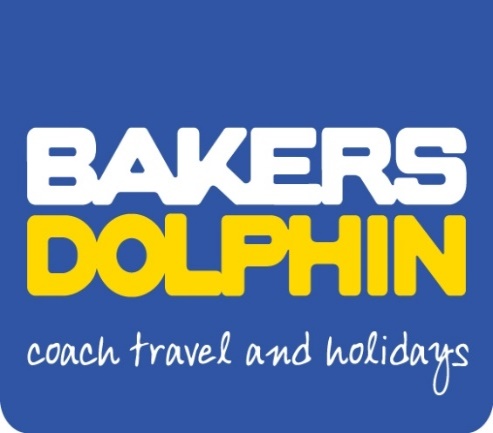 Name:Post Applied For:Do you hold a current and valid PCV licence?Date of expiryDo you have use of a car?           YES / NOYES / NONational Insurance NumberForenamesSurnameSurnameTitle; Ms, Mr, Mrs, Miss etcAddressAddressHome TelephoneHome TelephoneAddressAddressAddressAddressWork Telephone (only if we may contact you there)Work Telephone (only if we may contact you there)EmployerName & Address:EmployerName & Address:Position Held, Major Duties & Responsibilities;Position Held, Major Duties & Responsibilities;Position Held, Major Duties & Responsibilities;Position Held, Major Duties & Responsibilities;Date AppointedPresent SalaryPresent SalaryDates, from - toName of School / College / UniversityExaminations PassedGradeName of Body / InstituteQualifications / MembershipsGradeDate ObtainedName of Organisation Providing TrainingCourse AttendedDate of CoursePlease give names and addresses of two referees. One must be your current employer.  The second can be anyone, including a previous employer.Please give names and addresses of two referees. One must be your current employer.  The second can be anyone, including a previous employer.First Referee - Employer
Name:Organisation:Address: 
Post Code:Daytime telephone:May we contact them without further reference to yourself?     YES / NO
Second Referee
Name:Organisation:Address:Post Code:Daytime telephone:May we contact them without further reference to yourself?      YES / NOIn what capacity do you know the second referee?In what capacity do you know the second referee?A. WhiteA. WhiteC. Asian, Asian British, Asian English, Asian Scottish, or Asian WelshC. Asian, Asian British, Asian English, Asian Scottish, or Asian WelshE. Chinese, Chinese British, Chinese English, Chinese Scottish, Chinese Welsh, or another ethnic groupE. Chinese, Chinese British, Chinese English, Chinese Scottish, Chinese Welsh, or another ethnic groupBritish – EnglishIndianChineseBritish – ScottishPakistaniOther Background, please write in;British – WelshBangladeshiBritish – OtherOther Asian Background, please write in;IrishOther White Background, please write in;B. MixedB. MixedD. Black, Black British, Black English, Black Scottish, or Black WelshD. Black, Black British, Black English, Black Scottish, or Black WelshWhite and Black CaribbeanWhite and Black AfricanAfricanWhite and AsianOther Black background, please write in;……………………………………………Other Mixed Background, please write in;Hearing impairmentReduced physical capacity Visual impairment Severe disfigurementSpeech impairmentLearning difficulties/mental impairmentMobility impairmentMental illness Physical co-ordination difficultiesOther (please describe)Please return this form to:  Derek ForbesDriver Recruitment & Training OfficerBakers Dolphin Coach Travel 48, , Weston super Mare. BS23 3DNTelephone 01934 415000Fax 01934 641162Email: derek.forbes@bakersdolphin.comLength of absence (days)SymptomConditionYESNORemarksFainting attacks/giddinessTuberculosis (TB)SinusitisBronchitis, Pneumonia or AsthmaRecurring headaches or migraineDermatitis / skin disordersFoot or knee troubleVaricose veins causing concernsHave you ever suffered from deep vain thrombosisRupture/HerniaRecurrent indigestion dyspepsia or ulcerKidney/bladder diseaseBlackouts, epilepsy / fitsHeart troubles, attack, anginaHigh blood pressureDiabetesHay fever or any other allergyHave you ever had jaundiceShortness of breathNervous disorders or breakdownsUpper limb disorders through liftingBack or neck trouble/sciaticaSerious injury or accident Have you ever had any broken bonesRheumatism arthritis or joint troubleHave you had any operations or been admitted to hospitalAre you currently attending any hospital, clinic or outpatient deptAre you presently taking any medicine or drugsDo you have any symptoms which frequently prevent you from going to work Have you left your job or been discharged from HM Forces due to ill healthHave you ever received compensation or a pension for ill health or injuryDo you have, or have you had any defect, disorder or other condition, mental or physical, not already declaredAre you or have you ever been registered disabled